Nomor :  09/488/Peng-Und/VIII/2017Perihal :  Pengumuman dan Undangan  Diberitahukan kepada seluruh mahasiswa Program MM-UMB, bahwa sesuai jadwal di bawah ini akan dilaksanakan Seminar Proposal Tesis, maka  mahasiswa yang bersangkutan mengundang para mahasiswa untuk hadir sebagai peserta.Demikian pengumuman dan undangan ini, untuk diperhatikan dan diindahkan sebagaimana mestinya. Terima kasih.	Dikeluarkan di	:  Jakarta	Padatanggal	:  Ketua Program Studi Magister ManajemenTtd	
Dr. Aty Herawati, M.Si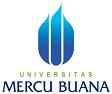 PENGUMUMAN JADWAL SEMINAR PROPOSAL TESISPROGRAM STUDI MAGISTER MANAJEMENPROGRAM PASCASARJANAQNO.HARI, TGL.JAMN.I.M.N A M ADOSEN PEMBIMBINGDOSEN PENELAAHKON-SEN-TRASITEMPAT/ RUANG01Jumat, 04 Agustus 2017 Pkl 13.0055115110245Sherly MarlinP1: Dr. Augustina Kurniasih, MEP2. Dr. Aty Herawati, M.Si.MKUKampus A Meruya T. 20902Jumat, 04 Agustus 2017 Pkl 14.0055115110244FahmiP1: Dr. Augustina Kurniasih, MEP2. Dr. Aty Herawati, M.Si.MKUKampus A Meruya T. 20903Jumat, 04 Agustus 2017 Pkl 15.0055115110180Ermita Natalia LoboP1: Dr. Augustina Kurniasih, MEP2: Dr Andam Dewi Syarif, MMDr. Aty Herawati, M.Si.MKUKampus A Meruya T. 209